《德阳市天府旌城市政基础设施专项规划》公示材料规划范围本次规划范围东以宝成线为界，西至成德大道，北至德天铁路，南至南湖路，包括天元片区、广汉市兴隆镇和金轮镇部分地区在内的区域，规划范围约73平方公里。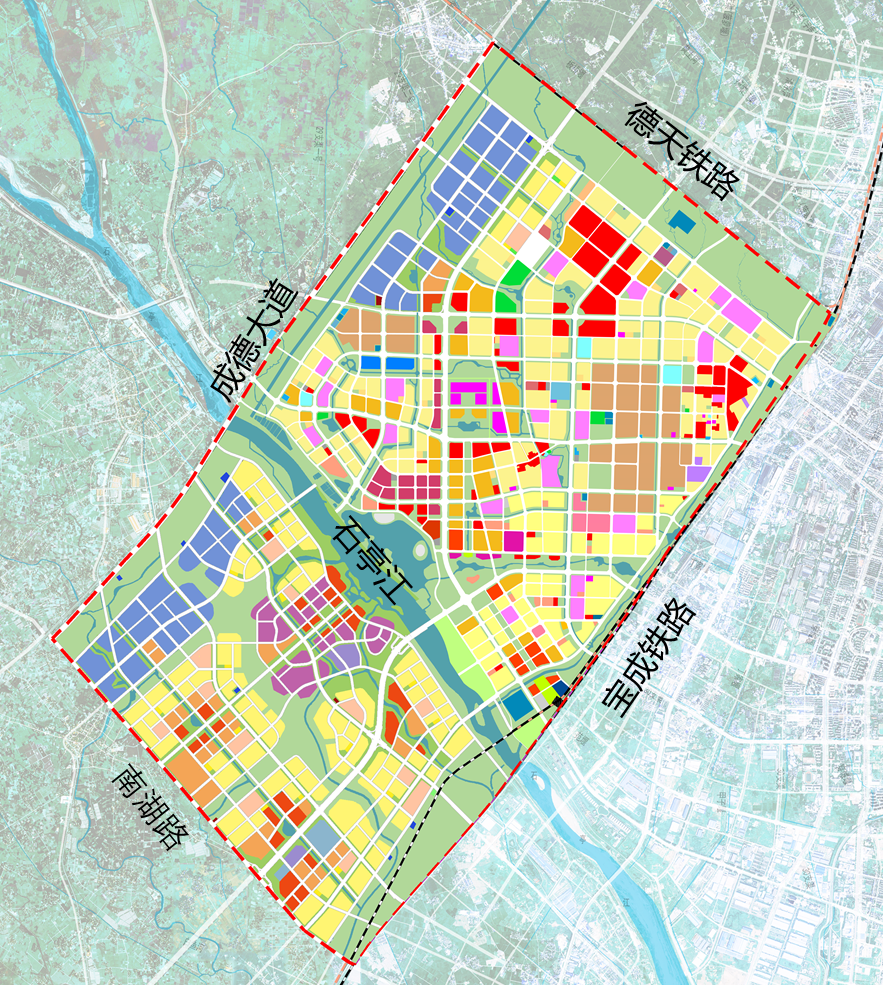 图1规划范围图规划目标本规划贯彻落实天府旌城发展战略，践行生态文明发展理念，构建“安全、生态、高效、智能”的市政基础设施保障体系。全面统筹综合确定给水、雨水、污水、再生水、河道水系、电力、燃气、通信等各类基础设施及其配套管网的关键参数、布局安排、建设任务及实施保障，指导下一步施工图设计，为天府旌城的建设和项目落地提供支撑保障。规划方案天然气、石油长输管线的迁改与保护规划规划建议结合国土空间规划，将宝峰油库西迁至城市外围、取消石亭江北岸的兰成渝输油管线德阳支线，近期需结合天府旌城开发建设加强对输油管线和油库的保护。规划取消天府旌城范围内所有采气井、输气管线及阀室，对废弃采气井按照《输油工程设计规范》、《石油天然气工程设计防火规范》等相关规范要求进行保护。规划调整新青线现状管线线位至成德大道西侧敷设，规划调整新天线德阳支线、成德线至沿成德大道西侧敷设，与新青线共用成德大道西侧燃气廊道，规划随新天线德阳支线改线迁址新建德阳末站。规划沿西外街绿湖带局部改迁德新站输气管线，取消段家坝站、旌能1号站及3号站，新建德新末站、天元北门站。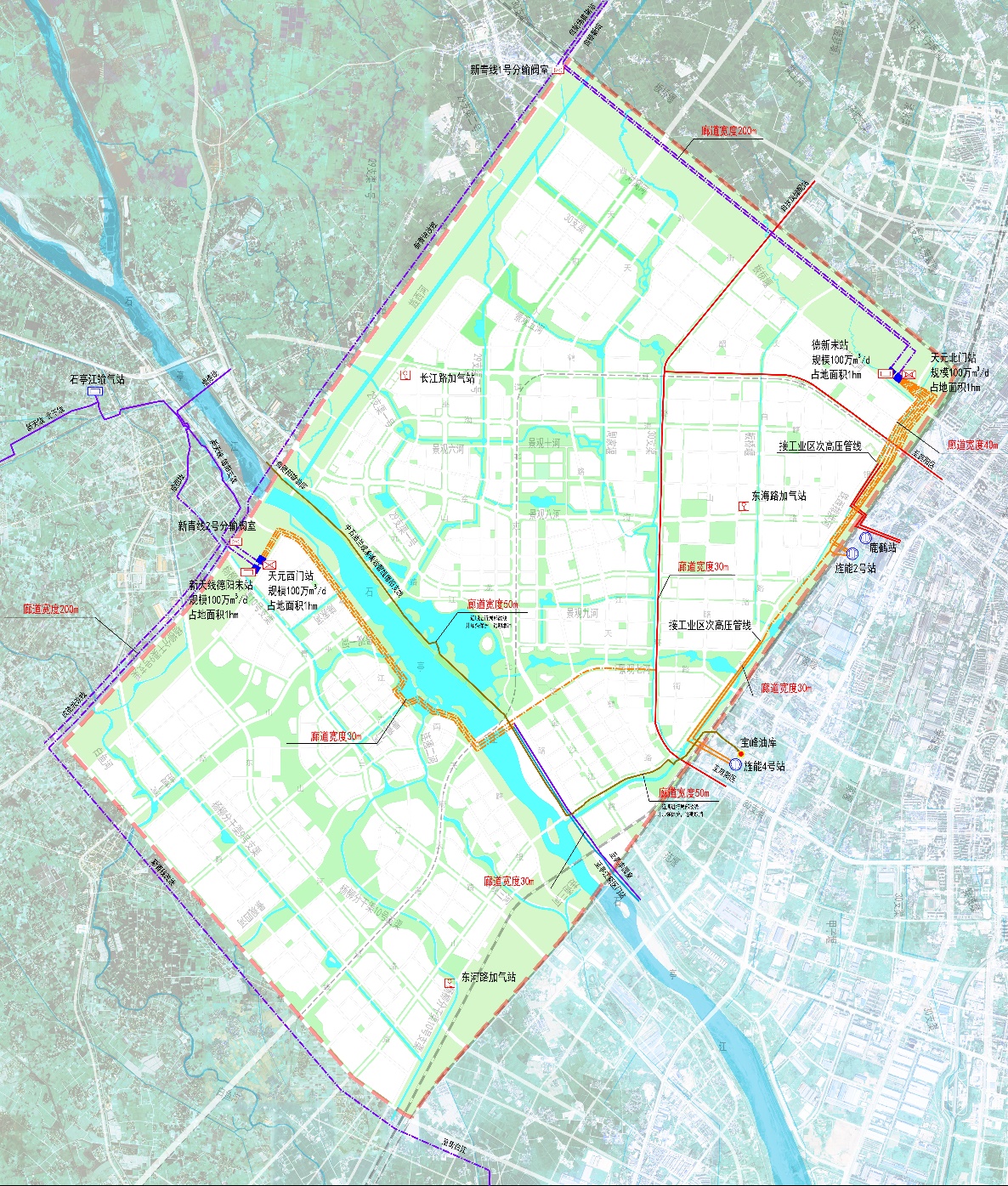 图2燃气廊道及设施规划图供水工程石亭江以北区域由西郊水厂统一供水，并由规划区环状供水管网向周边供水。石亭江以南区域由扩建后金轮镇水厂、天府大道北延线供水主干线共同向规划区石亭江南片区供水，形成双水源供水的格局。规划扩建金轮镇水厂，供水规模4万立方米/日。规划沿天府大道北延线建设两条DN800输水干管。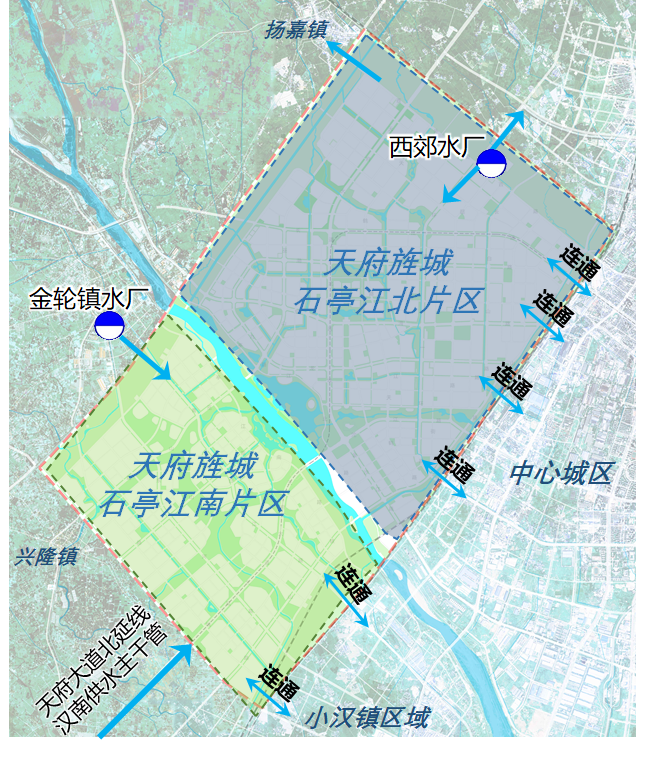 图3供水设施布局示意图污水及再生水工程规划扩建天元污水处理厂，规模为12.0万立方米/日，主要收集天府旌城北片区，孝感片区，以及杨家镇片区的污水。规划扩建小汉镇污水处理厂，规模为12.0万立方米/日，主要收集天府旌城南片区，小汉镇片区的污水。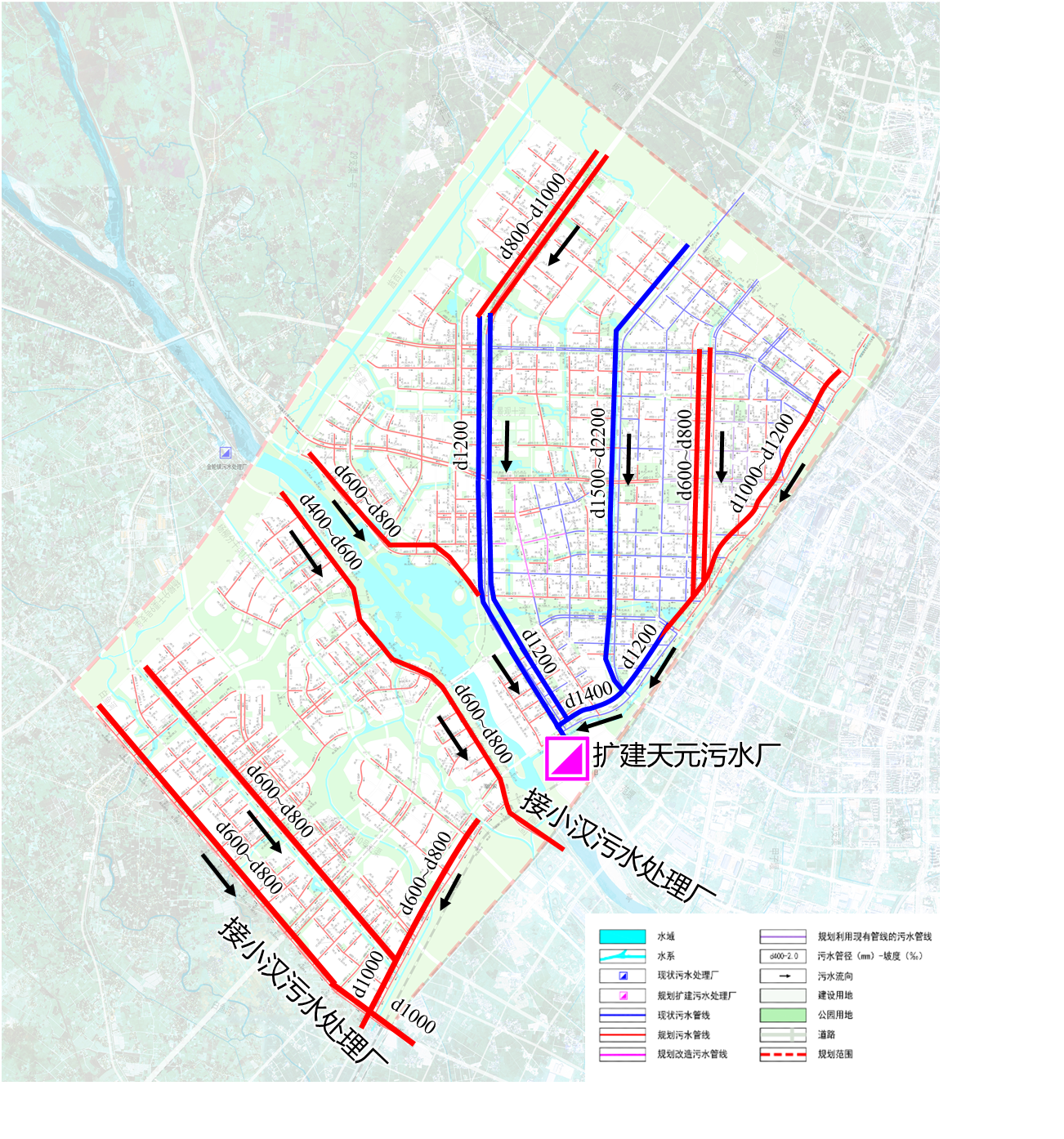 图4污水工程规划图规划石亭江污水处理厂、小汉镇污水厂出水分别作为规划区石亭江南北两片区再生水水源。天元污水处理厂日再生水产生量达到8.0万立方米/日，小汉镇污水处理厂日再生水产生量达到8.9万立方米/日，规划布置环枝结合的再生水管网系统。河道水系规划规划区形成“旌西河——石亭江——铁西排洪河”为主的防洪廊道；以“二十九支渠——三十支渠——板桥堰——杨柳分干渠9号支渠——杨柳分干渠10号支渠”为主的排涝廊道，并与城市绿廊融合连通各水系，形成连通水网。规划新建旌西河，拦截西北侧汇流洪水入规划区，形成规划区西北侧的安全屏障。规划新建景观水系8处，新建连通水系3处，生态景观改善河道10处。防洪排涝综合系统规划规划构建“外围拦截，分区防治，全面连通”的防洪格局。规划石亭江、旌西河按照100年一遇防洪标准设防，铁西排洪河按照50年一遇防洪标准设防。其它防洪河道按照30年一遇防洪标准设防。规划按照30年一遇标准进行排涝系统设计与校核。规划区内排水体制采用雨污分流制，规划雨水管道设计重现期按不低于2年一遇标准进行设计，下穿道路、下穿铁路、立交桥等重要地区按不低于20年一遇标准进行设计。加强海绵城市建设，规划区内年径流总量控制率为75%。电力工程规划规划天府旌城主要由220千伏秋月变电站作为主要供电电源，同时以区外北侧新建220千伏变电站、220千伏孟家变电站、220千伏双福变电站及220千伏马井变电站作为辅助电源。规划建设8座110千伏公用变电站，总变电容量1323兆伏安。其中，迁址新建现状变电站1座，规划新建变电站7座。结合变电站选址布局以及天府旌城道路系统规划，确定长白山路、一环路、渤海路、东海路、九龙江路等8条主要入地电力廊道。规划高压电力廊道宽度按照110kV单塔单回25米控制，110kV同塔双回25米控制，220kV同塔双回40米控制。规划10千伏线路采用与综合管廊结合、电力隧道或排管建设形式，规划主干管网电力管孔按照18-24孔预留，次干管网电力管孔按照16-18孔预留，支线管网电力管孔按照8-12孔预留。燃气工程规划天府旌城主要气源为新青线、德新气田、新天线德阳支线。规划新青线、成德线、新天线德阳支线改线沿成德大道路由敷设。规划德新输气管线沿西外街敷设。规划由天元西门站沿石亭江南岸新建3条次高压管道。规划新建2座输气末站、2座门站、2座分输阀室，新建3座标准加气站。城镇配气管网遵循“环状为主、枝状为辅”的原则，规划保留部分现状次高压管网共约30公里，调整部分与规划用地冲突的次高压管线。规划新建中压管线约200公里。通信工程规划规划新建2座通信局。通信线路全部采用光缆，采用埋地方式敷设。根据基站间距要求新建通信基站，所有基站应采用共建共享模式。管线综合及综合管廊规划全面统筹给水、污水、雨水、再生水、电力、燃气、通信等各类管线的敷设需求，统筹安排各工程管线空间位置，科学布局综合管廊系统。规划形成“两纵一横”布局，干支缆结合的综合管廊系统布局。近期建设重点天然气、石油长输管线的迁改与保护规划规划改线新青线、德新输气管线、成德线及部分新天线长输管道，共38.1公里。规划随用地开发逐步取消采气井、集输管线，对废弃井进行保护；将宝峰油库西迁至城市外围、取消石亭江北岸的输油管线。优化整合天然气资源，政策性调整特许经营权，推动市政基础设施一体化发展。给水工程规划随天府大道北延线同步敷设双侧DN400~DN600管线，合计8.3公里。新增西郊水厂至规划区DN1400输水管线0.5公里，新增现状输水主干管间DN800连通线0.6公里，保障供水安全。对现状建成区部分老旧、管径过小管网进行改造，改造长度2.8公里，保障配水及市政消防用水安全。随规划近期新建道路同步建设给水管网，新建给水管线约101.7公里。污水及再生水工程扩建天元污水厂，并提标至《四川省岷江、沱江流域水污染物排放标准》（DB51/2311-2016）。开展天元污水处理厂末端生态湿地水质净化工程、开展铁西排洪河、周家堰、板桥堰、三十支渠的沿河排污口截污整治工作、开展周家堰上游段、二十九支渠等现状农村水环境治理。近期开展银山路二期工程（沱江路至一环路）、天元路截污干管，对现有污水管网断点、倒坡、接入水系、管径偏小等问题点24处进行改造。同步新建道路污水管道工程67.2公里，建设再生水管网合计46.7公里。防洪排涝及水系河道工程新建旌西河，建设石亭江防洪堤，开展铁西排洪河、杨柳分干渠10号支渠改造工程。考虑区域水系格局，改造二十九支渠2号、周家堰。结合天府北湖、中心公园、天府北湖生态湿地项目新建湖泊及改造河段。近期改造雨水无排放出路19处，改造逆坡敷设5处，改造管径偏小及衔接不当22处，新建雨水管道共108公里。电力工程扩建220千伏秋月变电站，规模为3×180兆伏安。新建5座110千伏变电站，总设计规模为819兆伏安。沿核心区域外围新建16公里110千伏架空线路及2公里220千伏架空线路。结合综合管廊，新建70公里110千伏电缆和20公里220千伏电力电缆。保留现状开闭所及环网柜，新建24座10千伏开闭所。沿城市主次干道新建90公里10千伏电力电缆。燃气工程新建新青线1号分输阀室、2号分输阀室，新建新天线德阳末站和德新站输气管线输气末站，新建天元西门站和天元北门站。结合近期建设计划，新建中压燃气管道77.8公里。通信工程点新建1座通信中心局、1座通信机房、140座通信基站。新建12孔通信管线45.8公里，16孔通信管线45.4公里。优化整合通信公司资源，推动通信管线均采用埋地敷设，管线、基站等通信设施均采用共建共享的方式建设。管线综合及综合管廊工程近期结合电力架空入地改造及其他管线入廊需求，新建综合管廊或电力隧道。